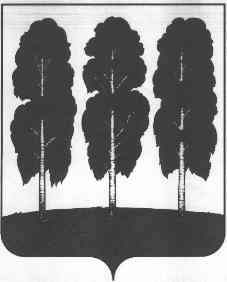 АДМИНИСТРАЦИЯ БЕРЕЗОВСКОГО РАЙОНАХАНТЫ-МАНСИЙСКОГО АВТОНОМНОГО ОКРУГА – ЮГРЫРАСПОРЯЖЕНИЕ от  03.08.2018  				                                                                  № 484-рпгт. БерезовоВ связи с организационно-кадровыми изменениями в администрации Березовского района:1. Приложение 2 к распоряжению администрации Березовского района от 15.12.2016 № 770-р «О создании муниципальной комиссии по обследованию жилых помещений инвалидов и общего имущества в многоквартирных домах, в которых проживают инвалиды, в целях их приспособления с учетом потребностей инвалидов и обеспечения условий их доступности для инвалидов» изложить в следующей редакции согласно приложению к настоящему распоряжению.2. Опубликовать настоящее распоряжение в газете «Жизнь Югры» и разместить на официальном веб-сайте органов местного самоуправления Березовского района.3. Настоящее распоряжение вступает в силу после его подписания. И.о. главы района,                                                                                   И.В. Чечеткиназаместитель главы района                                                                                    Приложениек распоряжению администрации Березовского районаот 03.08.2018 № 484-рСостав муниципальной комиссии по обследованию жилых помещений инвалидов и общего имущества в многоквартирных домах, в которых проживают инвалиды, в целях их приспособления с учетом потребностей инвалидов и обеспечения условий их доступности для инвалидов(далее – комиссия) О внесении изменений в приложение 2              к распоряжению администрации Березовского района от 15.12.2016           № 770-р «О создании муниципальной комиссии по обследованию жилых помещений инвалидов и общего имущества в многоквартирных домах, в которых проживают инвалиды, в целях их приспособления с учетом потребностей инвалидов и обеспечения условий их доступности для инвалидов» 1.Утеев Александр Николаевич–заместитель главы Березовского района, начальник Управления капитального строительства и ремонта, председатель комиссии; 2.Чечеткина Ирина Викторовна –заместитель главы Березовского района, заместитель председателя комиссии; 3.Хазиева Анна Валерьевна–ведущий специалист отдела по труду, социальной и молодежной политике администрации Березовского района, секретарь комиссии;4.Бабкина Нина Дмитриевна –член районной общественной организации «Всероссийское общество инвалидов» (по согласованию).5.Брагина Елена Владимировна–главный специалист отдела жилищных программ администрации Березовского района;6.Бачин Олег Анатольевич–начальник управления по жилищно–коммунальному хозяйству администрации Березовского района;7.Белкин Александр Михайлович–инженер планово-экономического отдела Управления капитального строительства и ремонта администрации Березовского района;8.Гаджиев Мурадхан Нисредович–специалист 1 категории управления по жилищно–коммунальному хозяйству администрации Березовского района;9.Лельхова Лариса Михайловна–заместитель председателя районной общественной организации «Всероссийское общество инвалидов» (по согласованию);10.Мурзина Галина Ивановна –председатель районной общественной организации «Всероссийское общество инвалидов» (по согласованию);11.Стрекаловских Александр Юрьевич–специалист-эксперт отдела архитектуры и градостроительства администрации Березовского района;12.Юферова Ольга Сергеевна–заведующий отделом архитектуры и градостроительства администрации Березовского района.